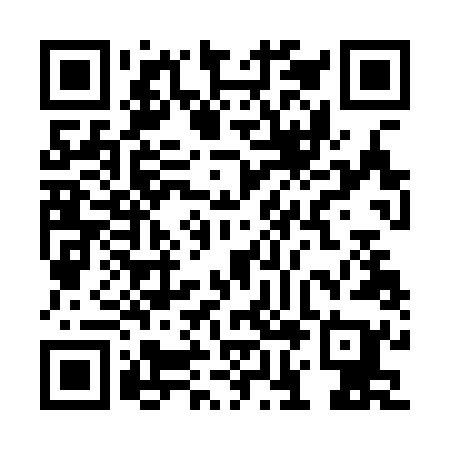 Ramadan times for Mendi, EthiopiaMon 11 Mar 2024 - Wed 10 Apr 2024High Latitude Method: NonePrayer Calculation Method: Muslim World LeagueAsar Calculation Method: ShafiPrayer times provided by https://www.salahtimes.comDateDayFajrSuhurSunriseDhuhrAsrIftarMaghribIsha11Mon5:395:396:4912:494:076:516:517:5612Tue5:385:386:4812:494:076:516:517:5613Wed5:385:386:4812:494:066:516:517:5614Thu5:375:376:4712:494:066:516:517:5615Fri5:375:376:4612:484:056:506:507:5616Sat5:365:366:4612:484:056:506:507:5617Sun5:365:366:4512:484:046:506:507:5618Mon5:355:356:4512:484:036:506:507:5619Tue5:355:356:4412:474:036:506:507:5620Wed5:345:346:4412:474:026:506:507:5621Thu5:335:336:4312:474:016:506:507:5622Fri5:335:336:4212:464:016:506:507:5623Sat5:325:326:4212:464:006:506:507:5624Sun5:325:326:4112:463:596:506:507:5625Mon5:315:316:4112:453:596:506:507:5626Tue5:305:306:4012:453:586:506:507:5627Wed5:305:306:4012:453:576:506:507:5628Thu5:295:296:3912:453:576:506:507:5629Fri5:295:296:3812:443:566:506:507:5630Sat5:285:286:3812:443:556:506:507:5631Sun5:275:276:3712:443:546:506:507:561Mon5:275:276:3712:433:546:506:507:562Tue5:265:266:3612:433:536:506:507:563Wed5:255:256:3612:433:526:506:507:564Thu5:255:256:3512:423:516:506:507:565Fri5:245:246:3512:423:506:506:507:566Sat5:245:246:3412:423:506:506:507:567Sun5:235:236:3312:423:496:506:507:568Mon5:225:226:3312:413:486:506:507:569Tue5:225:226:3212:413:476:506:507:5710Wed5:215:216:3212:413:466:506:507:57